CHANGE CONTROL NOTICE (CCN)CHANGE CONTROL NOTICE (CCN)CHANGE CONTROL NOTICE (CCN)CHANGE CONTROL NOTICE (CCN)Contract Title:Contract for the Provision of Conclave Single Sign Change Requests & Enhancements (The Contract)Contract for the Provision of Conclave Single Sign Change Requests & Enhancements (The Contract)Contract for the Provision of Conclave Single Sign Change Requests & Enhancements (The Contract)Contract Reference:CCZN21A73Contract Change Number:2 Date CCN issued:January 2022Date Change Effective from:9th December 2021Between: The Crown Commercial Service (The Customer) and Brickendon Consulting (The Supplier)The Contract is varied as follows:1.1.Contract extension of two months (new expiry 31st December, 2021) with an uplift in value of £160,000.00 (Excluding VAT).Words and expressions in this Change Control Notice shall have the meanings given to them in the Contract.The Contract, including any previous Contract changes, authorised in writing by both Parties, shall remain effective and unaltered except as amended by this Change Control Notice.Between: The Crown Commercial Service (The Customer) and Brickendon Consulting (The Supplier)The Contract is varied as follows:1.1.Contract extension of two months (new expiry 31st December, 2021) with an uplift in value of £160,000.00 (Excluding VAT).Words and expressions in this Change Control Notice shall have the meanings given to them in the Contract.The Contract, including any previous Contract changes, authorised in writing by both Parties, shall remain effective and unaltered except as amended by this Change Control Notice.Between: The Crown Commercial Service (The Customer) and Brickendon Consulting (The Supplier)The Contract is varied as follows:1.1.Contract extension of two months (new expiry 31st December, 2021) with an uplift in value of £160,000.00 (Excluding VAT).Words and expressions in this Change Control Notice shall have the meanings given to them in the Contract.The Contract, including any previous Contract changes, authorised in writing by both Parties, shall remain effective and unaltered except as amended by this Change Control Notice.Between: The Crown Commercial Service (The Customer) and Brickendon Consulting (The Supplier)The Contract is varied as follows:1.1.Contract extension of two months (new expiry 31st December, 2021) with an uplift in value of £160,000.00 (Excluding VAT).Words and expressions in this Change Control Notice shall have the meanings given to them in the Contract.The Contract, including any previous Contract changes, authorised in writing by both Parties, shall remain effective and unaltered except as amended by this Change Control Notice.Change authorised to proceed by: (Customer’s representative):        Signature                       Print Name and Job Title                  DateChange authorised to proceed by: (Customer’s representative):        Signature                       Print Name and Job Title                  DateChange authorised to proceed by: (Customer’s representative):        Signature                       Print Name and Job Title                  DateChange authorised to proceed by: (Customer’s representative):        Signature                       Print Name and Job Title                  Date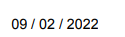 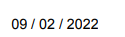 Authorised for and on behalf of the Supplier:                                              Signature                                          Print Name and Job Title               DateAuthorised for and on behalf of the Supplier:                                              Signature                                          Print Name and Job Title               DateAuthorised for and on behalf of the Supplier:                                              Signature                                          Print Name and Job Title               DateAuthorised for and on behalf of the Supplier:                                              Signature                                          Print Name and Job Title               DateAuthorised for and on behalf of the Customer:                                              Signature                                        Print Name and Job Title                  DateAuthorised for and on behalf of the Customer:                                              Signature                                        Print Name and Job Title                  DateAuthorised for and on behalf of the Customer:                                              Signature                                        Print Name and Job Title                  DateAuthorised for and on behalf of the Customer:                                              Signature                                        Print Name and Job Title                  Date